NON-MEMBER HUNTING APPLCATIONFULL NAME________________________________________________________________ADDRESS__________________________________________________________________CITY_________________________	STATE________	ZIP_________DOB_______________	HEIGT________         WEIGHT_________ 		SEX____PHONE_________________________________ EMAIL_____________________________I AM APPLYING FOR THE FOLLOWING SAN CARLOS HUNTS:- - - - - - - - - - - - - - - - - - - - - - - - - - - - - - - - - - - - - - - - - - - - - - - - - - - - - - - - - - - - - - - - - - - TYPE OF PAYMENTCHECK	CREDIT/DEBIT CARD	MONEY ORDERCREDIT/DEBIT CARD # ________________________________________________________EXP. DATE: ___________			CVS: ___________SIGNATURE _________________________________________________________________SAN CARLOS APACHE TRIBERecreation and Wildlife Department(928) 475-2343 ext.234FAX (928) 475-2701Email recnwildlife18@gmail.comSAN CARLOS APACHE TRIBERecreation and Wildlife Department(928) 475-2343 ext.234FAX (928) 475-2701Email recnwildlife18@gmail.comSAN CARLOS APACHE TRIBERecreation and Wildlife Department(928) 475-2343 ext.234FAX (928) 475-2701Email recnwildlife18@gmail.com1ST ELK ARCHERYNOV. COUES DEER A, B, C, D2ND ELK ARCHERY1ST JAN. COUES DEER A, B, C, DELK ANTLERLESS 2ND JAN. COUES DEER A, B, C, DELK RIFLE3RD JAN COUES DEER A,B C, DMANAGEMENT CULLJAN. R-100/CANTELOPE$5.00 HABITAT STAMP$15.00 TAG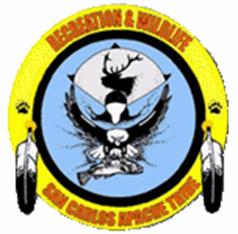 